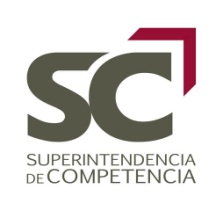 MANUAL DE PROCEDIMIENTOS DE LA UNIDAD DE PLANIFICACIÓNObjetivo GeneralMostrar a través del presente manual de manera clara, objetiva y precisa la forma en la cual se llevan a cabo los procesos de planificación estratégica institucional de la Superintendencia de Competencia, y sus diferentes actividades.Objetivos Específicos Establecer los pasos y lineamientos para proceder a la formulación del plan estratégico institucional y los planes operativos anuales; yGarantizar el seguimiento y evaluación del Plan Estratégico Institucional y de los planes operativos.Base legalReglamento Interno de Trabajo de la Superintendencia; yNormas Técnicas de Control Interno emitidas por la Corte de Cuentas de la República.Ámbito de aplicaciónEste manual se aplica a todas las unidades de la institución, ya que todas participamos e influimos en la formulación y desarrollo de la planificación institucional a favor del logro de los resultados que quiere alcanzar la SC.Procedimientos contenidos en este manualA continuación, se detallan todos los procedimientos involucrados en el sistema de planificación, que son:Elaboración / reformulación de PEI: establece las grandes líneas estratégicas para lograr cumplir la razón de ser de la SC.Elaboración de POA institucional: determina las actividades principales que deben cumplir en el año las unidades estratégicas para cumplir con los objetivos de la institución.Seguimiento y evaluación de POA’s y PEI: permite evaluar el desempeño trimestral de cada unidad organizativa a nivel de POA y semestral a nivel de POA y PEI.Solicitud de cambios en POA’s: en caso se requiera modificar / actualizar el POA.Solicitudes de cambios en PEI: en caso sea necesario modificar / actualizar el PEI.1. Procedimientos para la elaboración del PEI. Elaboración con apoyo de consultoría.Antes de iniciar con la descripción de este procedimiento, es importante indicar que al principio de cada quinquenio es deseable y conveniente que un profesional especializado y con experiencia comprobada, que no pertenezca a la institución, facilite la formulación del PEI. Por lo que, asumiendo que existen los recursos, se recomienda la contratación de un consultor externo quien dirigirá todas las actividades para elaborar dicha planeación estratégica.Elaboración con recursos propios.Con el objetivo de lograr un involucramiento colegiado en el proceso de elaboración y/o reformulación del PEI, el Superintendente nombrará un Comité Técnico de formulación que apoyará para la buena marcha del proceso.3. Procedimientos para modificación del PEI.En caso de ser necesario, las unidades organizativas podrán solicitar una modificación del PEI, en este caso se seguirá el procedimiento que se detalla a continuación.4. Procedimientos para la elaboración del POA.5. Procedimiento para modificación de POA.6. Procedimiento para seguimiento y evaluación de PEI Y POA’s.Cada trimestre el Jefe de la Unidad de Planificación consolida la información recibida de parte de los responsables de las unidades organizativas y determina el porcentaje de cumplimiento a nivel de POA’s; semestralmente a nivel de POA’s y de PEI; y anualmente respecto a los indicadores de desempeño. Algunos criterios a considerar en el procedimiento seguido para el seguimiento y evaluación de los planes de trabajo se enuncian a continuación:En las evaluaciones semestrales y anuales se colocarán colores de acuerdo a los resultados obtenidos, los cuales servirán como indicadores del nivel de cumplimiento de los planes, así:Verde: de 75% a 100% de cumplimiento, Amarillo: 50% a 74.99% de cumplimiento y Rojo: de 0% a 49.99% de cumplimiento.Si, para cumplir una meta, una unidad no recibe el insumo previo necesario de la unidad responsable de enviárselo, esta circunstancia no afectará la evaluación trimestral o anual de la unidad que no recibe el insumo.Si una unidad sobrepasa el 100% en el cumplimiento de determinada meta, se evaluará con un máximo 100%. Si una unidad cumple una meta en un trimestre distinto al planificado, se tomará en cuenta este cumplimiento solamente en la evaluación semestral y/o final.PASORESPONSABLEDESCRIPCIÓN DE LA ACTIVIDAD1Jefe de la Unidad de PlanificaciónElabora propuesta de términos de referencia (TdR) para la contratación de la consultoría para la elaboración del PEI y de los instrumentos que lo componen.2Jefe de la Unidad de PlanificaciónPresenta la propuesta de TdR al Superintendente de Competencia para su consideración y observaciones.3SuperintendenteEntrega observaciones de la propuesta al Jefe de Planificación. 4Jefe de la Unidad de PlanificaciónIncorpora las observaciones del Superintendente a una nueva propuesta de TdR y se la entrega al Superintendente para su consideración.5Superintendente Aprueba los TdR para la contratación de la consultoría y los remite al Jefe de Planificación.6Jefe de la Unidad de Planificación Realiza el requerimiento de la consultoría y anexa los TdR aprobados al Jefe UACI. 7Jefe UACIRealiza el procedimiento para la contratación y notifica al Jefe de Planificación la adjudicación de la consultoría para iniciar.8Jefe de la Unidad de Planificación y ConsultorSe reúne con el Jefe de Planificación para iniciar con el desarrollo de los productos. 9Consultor Desarrolla los procedimientos para la formulación de PEI, POA’S, descritos en el presente documento. 10ConsultorEntrega final de los productos y resultados de la consultoría al Jefe de Planificación para sus observaciones.11Jefe de la Unidad de Planificación y SuperintendenteRevisión de los productos y resultados de la consultoría y emisión del acta de recepción.PASORESPONSABLEDESCRIPCIÓN DE LA ACTIVIDAD1Comité Técnico de Formulación y Consultor en su casoElaboran un plan de trabajo donde detallan como se llevará a cabo el proceso para la elaboración/reformulación del PEI.2Jefes de unidades organizativas, Comité Técnico de Formulación y Consultor en su casoRevisan la filosofía institucional (misión, visión y valores). 3Jefes de unidades organizativas, Comité Técnico de Formulación y Consultor en su caso Realizan la revisión y actualización del diagnóstico institucional FODA.4Comité Técnico de Formulación y Consultor en su casoDeterminan los objetivos estratégicos, ejes, resultados, acciones estrategias, indicadores y metas para cada uno de los procesos de la cadena de valor institucional que se desarrollaran en el período proyectado.5Comité Técnico de Formulación y Consultor en su casoConsolidan información y elaboran o reformulan el PEI. 6Comité Técnico de TrabajoPresentan documento PEI al Superintendente y a las jefaturas que corresponde.7Jefe de la Unidad de PlanificaciónEfectúa los cambios solicitados en el documento PEI si los hubiese. 8Jefe de la Unidad de PlanificaciónRemite documento final de PEI al Superintendente para su visto bueno.9Jefe de la Unidad de PlanificaciónPresenta documento PEI al Consejo Directivo.10Consejo DirectivoAprueba documento PEI.11Jefe de la Unidad de PlanificaciónPresentación del PEI a las unidades organizativas.PASORESPONSABLEDESCRIPCIÓN DE LA ACTIVIDAD1Jefe de la unidad solicitanteLa unidad organizativa interesada presentará al Superintendente un memorándum solicitando modificación del PEI por alguna(s) de las siguientes causas: adición, modificación y/o eliminación de resultados y acciones estratégicas. 2SuperintendenteEl Superintendente decide aprobar o rechazar la modificación. 3Jefe solicitanteEn caso hayan aprobado dicho cambio, el Jefe solicitante remite el memorándum con visto bueno a Jefe de Planificación.PASORESPONSABLEDESCRIPCIÓN DE LA ACTIVIDAD1Consultor En base al documento de PEI, elabora y entrega al Jefe de Planificación el formato de las fichas POA’S de cada unidad organizativa.Si no aplica, pasar al paso 2.   2Jefe de la Unidad de PlanificaciónEnvía a los Jefes el formato para elaborar POA y les solicita llenarlo con sus actividades. 3Jefes Preparan proyecto de plan de cada unidad.Si varias unidades comparten un mismo resultado en el POA, las mismas deberán coordinarse para formular plan.4Superintendente y JefaturasSe realiza una reunión ejecutiva para definir prioridades en el POA.5Jefe de la Unidad de Planificación y Jefes de unidadesSe valida el proyecto de plan.6Superintendente y JefaturasSe sostiene una reunión conjunta entre el Superintendente y las jefaturas para socializar proyecto de plan.7Jefe de la Unidad de Planificación Trabaja en consolidación de proyecto de plan.8SuperintendenteAprueba el plan operativo anual.9Jefe de la Unidad de PlanificaciónSe presenta el plan operativo anual para aval del Consejo Directivo.10Jefe de la Unidad de PlanificaciónSe remite plan operativo anual a todas las jefaturas.PASORESPONSABLEDESCRIPCIÓN DE LA ACTIVIDAD1JefaturasSolicita modificaciones del POA al Superintendente por medio de un memorándum por las siguientes causas: a) Reasignación, reformulación y/o reprogramación de actividades y/o 
b) Reasignación de fondos específicos.2SuperintendenteAprueba o rechaza la solicitud.3JefaturasEn caso se apruebe remiten memorando con autorización a Jefe de Planificación.4Jefe de la Unidad de PlanificaciónModifica el POA de acuerdo a lo autorizado.5Jefe de la Unidad de PlanificaciónRemite una copia en físico del POA actualizado al:Jefe UFI para que proceda a la reorientación de fondos correspondiente,Jefe UACI para que modifique la Programación anual de compras, adquisiciones y contrataciones de obras, bienes y servicios yLa unidad solicitante. PASORESPONSABLEDESCRIPCIÓN DE LA ACTIVIDAD1JefaturasSeguimiento trimestral de POA’s.Con un plazo máximo de 10 días después de finalizado cada trimestre, los jefes de las unidades organizativas enviarán al Jefe de la Unidad de Planificación un informe de seguimiento sobre el cumplimiento del POA en el período.2Jefe de la Unidad de PlanificaciónCon un plazo máximo de 10 días después de recibido el informe trimestral de los jefes de las unidades, el Jefe de la Unidad de Planificación elaborará un informe consolidado sobre el seguimiento al cumplimiento del POA en el período.3Jefe de la Unidad de PlanificaciónDos días hábiles después de haber realizado el consolidado de los informes de seguimiento, el Jefe de la Unidad de Planificación remitirá los referidos informes al Superintendente. 4Jefe de la Unidad de PlanificaciónEvaluación semestral de POA’s y PEI. Una semana antes que finalice el semestre, envía los instrumentos requeridos para el proceso de evaluación.5JefaturasCon un plazo máximo de 1 semana después de finalizado el semestre, las jefaturas preparan y envían al Jefe de la Unidad de Planificación un informe de evaluación sobre el cumplimiento del POA y PEI en el período.6Jefe de la Unidad de Planificación y JefaturasEn un plazo de dos días hábiles después de recibidos los informes, los mismos son validados.7Superintendente y JefaturasEn un plazo no mayor a las dos semanas después de haber finalizado el semestre, se realiza una reunión conjunta para socializar los informes de evaluación.8Jefe de la Unidad de PlanificaciónCon un plazo máximo de 3 días hábiles después de la reunión conjunta el Jefe de la Unidad de Planificación elaborará un informe consolidado sobre la evaluación del cumplimiento del POA y del PEI en el período.9Jefe de la Unidad de PlanificaciónDespués de haber realizado el consolidado de los informes de evaluación, el Jefe de la Unidad de Planificación remitirá los referidos informes al Superintendente y al Consejo Directivo. 10Jefe de la Unidad de PlanificaciónLas evaluaciones semestrales y anuales se pondrán a disposición en la Intranet. 11Jefe de la Unidad de PlanificaciónArchiva la documentación.